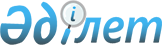 Об утверждении Правил использования целевых текущих трансфертов областными бюджетами, бюджетами городов Астаны и Алматы на проведение мероприятий, посвященных семидесятилетию Победы в Великой Отечественной войнеПостановление Правительства Республики Казахстан от 19 февраля 2015 года № 81      Примечание РЦПИ!

      Вводится в действие с 1 января 2015 года.      В соответствии с подпунктом 6) статьи 15 Закона Республики Казахстан от 28 ноября 2014 года «О республиканском бюджете на 2015 – 2017 годы» Правительство Республики Казахстан ПОСТАНОВЛЯЕТ:



      1. Утвердить прилагаемые Правила использования целевых текущих трансфертов областными бюджетами, бюджетами городов Астаны и Алматы на проведение мероприятий, посвященных семидесятилетию Победы в Великой Отечественной войне.



      2. Акимам областей, городов Астаны и Алматы обеспечить целевое использование бюджетных средств и по итогам полугодия и года до 15 числа месяца, следующего за отчетным периодом, представление в Министерство здравоохранения и социального развития Республики  Казахстан отчета о прямых и конечных результатах.



      3. Настоящее постановление вводится в действие с 1 января 2015 года и подлежит официальному опубликованию.      Премьер-Министр

      Республики Казахстан                    К. Масимов

Утверждены          

постановлением Правительства

Республики Казахстан    

от 19 февраля 2015 года № 81 

Правила

использования целевых текущих трансфертов областными бюджетами,

бюджетами городов Астаны и Алматы на проведение мероприятий,

посвященных семидесятилетию Победы 



в Великой Отечественной войне 1. Общие положения

      1. Настоящие Правила использования целевых текущих трансфертов областными бюджетами, бюджетами городов Астаны и Алматы на проведение мероприятий, посвященных семидесятилетию Победы в Великой Отечественной войне, (далее – Правила) разработаны в соответствии с подпунктом 6) статьи 15 Закона Республики Казахстан «О республиканском бюджете на 2015 – 2017 годы» и подпунктом 2) пункта 8 постановления Правительства Республики Казахстан от 11 декабря 2014 года № 1300 «О реализации Закона Республики Казахстан «О республиканском бюджете на 2015 – 2017 годы».



      2. Правила определяют порядок использования целевых текущих трансфертов из республиканского бюджета областными бюджетами, бюджетами городов Астаны и Алматы на проведение мероприятий, посвященных семидесятилетию Победы в Великой Отечественной войне, (далее – целевые текущие трансферты), предусмотренных по республиканской бюджетной программе 049 «Целевые текущие трансферты областным бюджетам, бюджетам городов Астаны и Алматы на проведение мероприятий, посвященных 70-летию Победы в ВОВ» (далее – бюджетная программа 049).



      3. Министерство здравоохранения и социального развития Республики Казахстан (далее – Министерство) производит перечисление целевых текущих трансфертов областным бюджетам, бюджетам городов Астаны и Алматы на основании индивидуального плана финансирования бюджетной программы 049.



      4. Целевые текущие трансферты используются на:

      1) оказание лицам, указанным в пункте 8 настоящих Правил, единовременной материальной помощи к семидесятой годовщине Победы в Великой Отечественной войне (далее – единовременная материальная помощь);

      2) оплату расходов на проезд, проживание и питание участникам и инвалидам Великой Отечественной войны, а также сопровождающим их лицам, включая медицинских работников, направляемым в составе делегаций областей, городов Астаны и Алматы для участия в праздничных парадах в городах Астане и Москве, посвященных 70-ой годовщине Победы в Великой Отечественной войне;

      3) оплату услуг организациям, имеющим лицензию на осуществление банковских операций, акционерному обществу «Казпочта» по выплате единовременной материальной помощи к семидесятой годовщине Победы в Великой Отечественной войне.



      5. Поступающие целевые текущие трансферты орган координации занятости и социальных программ области предусматривает по бюджетным программам:

      1) 051 «Целевые текущие трансферты бюджетам районов (городов областного значения) на проведение мероприятий, посвященных семидесятилетию Победы в Великой Отечественной войне», по которой производится перечисление целевых текущих трансфертов районным бюджетам, бюджетам городов областного значения в установленном законодательством порядке;

      2) 052 «Проведение мероприятий, посвященных семидесятилетию Победы в Великой Отечественной войне», по которой производятся расходы, указанные в подпункте 2) пункта 4 настоящих Правил.



      6. Орган занятости и социальных программ города республиканского значения, столицы поступающие целевые текущие трансферты предусматривает по бюджетной программе 052 «Проведение мероприятий, посвященных семидесятилетию Победы в Великой Отечественной войне». По указанной бюджетной программе производятся расходы, указанные в пункте 4 настоящих Правил.



      7. Орган занятости и социальных программ района (города областного значения) поступающие целевые текущие трансферты предусматривает по бюджетной программе 052 «Проведение мероприятий, посвященных семидесятилетию Победы в Великой Отечественной войне».

      По указанной программе производятся расходы, предусмотренные в подпунктах 1) и 3) пункта 4 настоящих Правил. 

2. Порядок использования целевых текущих трансфертов на

оказание единовременной материальной помощи

      8. Выплата единовременной материальной помощи за внесенный вклад в Победу в Великой Отечественной войне осуществляется в следующих размерах:

      1) военнослужащим, проходившим службу в воинских частях, штабах и учреждениях, входивших в состав действующей армии и флота в период первой мировой, гражданской, Великой Отечественной войн, партизанам и подпольщикам гражданской и Великой Отечественной войны, – 100 000 тенге;

      2) военнослужащим действующей армии и флота, партизанам и подпольщикам первой мировой, гражданской и Великой Отечественной войн, а также рабочим и служащим соответствующих категорий, ставшим инвалидами вследствие ранения, контузии, увечья или заболевания, полученных в период первой мировой, гражданской, Великой Отечественной войн на фронте, в районе военных действий, на прифронтовых участках железных дорог, на сооружении оборонительных рубежей, военно-морских баз и аэродромов, и приравненным по пенсионному обеспечению к военнослужащим, – 100 000 тенге;

      3) военнослужащим, а также лицам начальствующего и рядового состава органов внутренних дел и государственной безопасности бывшего Союза ССР, проходившим в период Великой Отечественной войны службу в городах, участие в обороне которых засчитывалось до 1 января 1998 года в выслугу лет для назначения пенсии на льготных условиях, установленных для военнослужащих частей действующей армии, – 70 000 тенге;

      4) лицам вольнонаемного состава Советской Армии, Военно-Морского Флота, войск и органов внутренних дел и государственной безопасности бывшего Союза ССР, занимавшим штатные должности в воинских частях, штабах, учреждениях, входивших в состав действующей армии в период Великой Отечественной войны, либо находившимся в соответствующие периоды в городах, участие в обороне которых засчитывалось до 1 января 1998 года в выслугу лет для назначения пенсии на льготных условиях, установленных для военнослужащих частей действующей армии, – 70 000 тенге;

      5) лицам, которые в период Великой Отечественной войны находились в составе частей, штабов и учреждений, входивших в состав действующей армии и флота, в качестве сыновей (воспитанников) полков и юнг, – 70 000 тенге;

      6) лицам, принимавшим участие в боевых действиях против фашистской Германии и ее союзников в годы второй мировой войны на территории зарубежных стран в составе партизанских отрядов, подпольных групп и других антифашистских формирований, – 70 000 тенге;

      7) работникам спецформирований Народного комиссариата путей сообщения, Народного комиссариата связи, плавающего состава промысловых и транспортных судов и летно-подъемного состава авиации, Народного комиссариата рыбной промышленности бывшего Союза ССР, морского и речного флота, летно-подъемного состава Главсевморпути, переведенным в период Великой Отечественной войны на положение военнослужащих и выполнявшим задачи в интересах действующей армии и флота в пределах тыловых границ действующих фронтов, оперативных зон флотов, а также членам экипажей судов транспортного флота, интернированных в начале Великой Отечественной войны в портах других государств, – 70 000 тенге;

      8) гражданам, работавшим в период блокады в городе Ленинграде на предприятиях, в учреждениях и организациях города и награжденным медалью «За оборону Ленинграда» и знаком «Жителю блокадного Ленинграда», – 30 000 тенге;

      9) бывшим несовершеннолетним узникам концлагерей, гетто и других мест принудительного содержания, созданных фашистами и их союзниками в период второй мировой войны, – 30 000 тенге;

      10) военнослужащим, ставшим инвалидами вследствие ранения, контузии, увечья, полученных при защите бывшего Союза ССР, или заболевания, связанного с пребыванием на фронте, – 70 000 тенге;

      11) лицам начальствующего и рядового состава органов внутренних дел и государственной безопасности бывшего Союза ССР, ставшим инвалидами вследствие ранения, контузии, увечья, полученных при исполнении служебных обязанностей либо заболевания, связанного с пребыванием на фронте, – 70 000 тенге;

      12) лицам из числа бойцов и командного состава истребительных батальонов, взводов и отрядов защиты народа, действовавших в период с 1 января 1944 года по 31 декабря 1951 года на территории Украинской ССР, Белорусской ССР, Литовской ССР, Латвийской ССР, Эстонской ССР, ставшим инвалидами вследствие ранения, контузии или увечья, полученных при исполнении служебных обязанностей в этих батальонах, взводах, отрядах, – 30 000 тенге;

      13) родителям и не вступившим в повторный брак супругам военнослужащих, партизан, подпольщиков, погибших (пропавших без вести) во время Великой Отечественной войны, – 30 000 тенге;

      14) женам (мужьям) умерших инвалидов Великой Отечественной войны, которые не вступили в другой брак, – 25 000 тенге;

      15) женам (мужьям) умерших участников Великой Отечественной войны, партизан, подпольщиков, граждан, награжденных медалью «За оборону Ленинграда» и знаком «Жителю блокадного Ленинграда», признававшихся инвалидами в результате общего заболевания, трудового увечья и других причин (за исключением противоправных), которые не вступали в другой брак, – 25 000 тенге;

      16) женам (мужьям) военнослужащих, ставших инвалидами вследствие ранения, контузии, увечья, полученных при защите бывшего Союза ССР, или заболевания, связанного с пребыванием на фронте, которые не вступили в другой брак, – 25 000 тенге;

      17) женам (мужьям) лиц начальствующего и рядового состава органов государственной безопасности и внутренних дел бывшего Союза ССР, ставших инвалидами вследствие ранения, контузии, увечья, полученных при исполнении служебных обязанностей, либо заболевания, связанного с пребыванием на фронте, которые не вступили в другой брак, – 25 000 тенге;

      18) женам (мужьям) лиц из числа бойцов и командного состава истребительных батальонов, взводов и отрядов защиты народа, действовавших на территории Украинской ССР, Белорусской ССР, Литовской ССР, Латвийской ССР, Эстонской ССР, ставших инвалидами вследствие ранения, контузии или увечья, полученных при исполнении служебных обязанностей в этих батальонах, взводах и отрядах, которые не вступили в другой брак, – 25 000 тенге;

      19) лицам, награжденным орденами и медалями бывшего Союза ССР за самоотверженный труд и безупречную воинскую службу в тылу в годы Великой Отечественной войны, а также проработавшим (прослужившим) не менее шести месяцев с 22 июня 1941 года по 9 мая 1945 года и не награжденным орденами и медалями бывшего Союза ССР за самоотверженный труд и безупречную воинскую службу в тылу в годы Великой Отечественной войны, – 25 000 тенге.

      Лицам, имеющим одновременно право на получение единовременной материальной помощи по нескольким основаниям, единовременная материальная помощь выплачивается по одному основанию по их выбору.



      9. Филиалы республиканского государственного казенного предприятия «Государственный центр по выплате пенсий Министерства здравоохранения и социального развития Республики Казахстан» (далее - филиалы центра) передают акимам областей, городов Астаны и Алматы списки получателей единовременной материальной помощи согласно приложению 1 к настоящим Правилам, на электронном и бумажном носителях в срок:

      1) до 8 апреля 2015 года - с указанием лиц, перечисленных в пункте 8 настоящих Правил, получающих социальные выплаты из филиалов центра по состоянию на 1 апреля 2015 года;

      2) до 1 июля 2015 года - с указанием вновь прибывших лиц, перечисленных в пункте 8 настоящих Правил, ранее не получивших единовременную материальную помощь по месту прежнего проживания.



      10. Министерства обороны, внутренних дел, Комитет национальной безопасности представляют акимам областей, городов Астаны и Алматы списки получателей единовременной материальной помощи, согласно приложению 1 к настоящим Правилам, на электронном и бумажном носителях в срок:

      1) до 8 апреля 2015 года - с указанием лиц, перечисленных в пункте 8 настоящих Правил, состоящих на учете в указанных органах по состоянию на 1 апреля 2015 года;

      2) до 1 июля 2015 года - с указанием вновь прибывших лиц, перечисленных в пункте 8 настоящих Правил, ранее не получивших единовременную материальную помощь по месту прежнего проживания.



      11. Акимы областей, городов Астаны и Алматы формируют списки получателей единовременной материальной помощи для выплаты с учетом списков, представленных в соответствии с пунктами 9, 10 настоящих Правил.



      12. Выплата единовременной материальной помощи осуществляется органами занятости и социальных программ города республиканского значения (столицы), района (города областного значения) путем перечисления средств на лицевые счета получателей, открытые для зачисления пенсий и пособий в организациях, имеющих лицензию на осуществление банковских операций, либо акционерном обществе «Казпочта» в срок:

      1) до 30 апреля 2015 года - лицам, перечисленным в пункте 8 настоящих Правил, на которых представлены списки;

      2) до 31 июля 2015 года - вновь прибывшим лицам, перечисленным в пункте 8 настоящих Правил, и ранее не получившим единовременную материальную помощь по месту прежнего проживания.



      13. Оплата услуг организациям, имеющим лицензию на осуществление банковских операций, акционерному обществу «Казпочта» по выплате единовременной материальной помощи производится на основании заключенного в установленном законодательством Республики Казахстан порядке договора между указанными организациями и органами занятости и социальных программ города республиканского значения (столицы), района (города областного значения).



      14. Акимы областей, городов Астаны и Алматы в срок до 4 мая 2015 года информируют Министерство о выплате единовременной материальной помощи, до 3 августа 2015 года - о выплате единовременной материальной помощи вновь прибывшим лицам, перечисленным в пункте 8 настоящих Правил и ранее не получившим ее по месту прежнего проживания. 

3. Порядок использования целевых текущих трансфертов на оплату

расходов на проезд, проживание и питание участникам и инвалидам

Великой Отечественной войны, а также сопровождающим их лицам,

включая медицинских работников, направляемым в составе

делегаций областей, городов Астаны и Алматы для участия в

праздничных парадах в городах Астане и Москве, посвященных

семидесятой годовщине Победы в Великой Отечественной войне

      15. Участникам и инвалидам Великой Отечественной войны, а также сопровождающим их лицам, включая медицинских работников, направляемым в составе делегаций областей, городов Астаны и Алматы для участия в праздничных парадах в городах Астане и Москве, посвященных 70-ой годовщине Победы в Великой Отечественной войне, (далее - участники делегаций) предоставляются проездные документы для проезда железнодорожным и (или) воздушным транспортом в города Астану и Москву на праздничные парады, посвященные празднованию семидесятилетия Победы в Великой Отечественной войне, а также оплачиваются расходы на проживание и питание в период проведения праздничных парадов.



      16. Акимы областей, городов Астаны и Алматы по согласованию с общественными объединениями ветеранов Великой Отечественной войны в срок до 1 апреля 2015 года формируют и утверждают списки участников делегаций на праздничные парады, посвященные празднованию семидесятилетия Победы в Великой Отечественной войне, в городах Астане и Москве, сопровождающих лиц и медицинских работников (далее - делегации), определяют ответственное лицо из числа сопровождающих для каждой делегации и направляют их списки участников делегаций через органы координации занятости и социальных программ областей, городов Астаны и Алматы (далее - органы координации занятости и социальных программ) в органы занятости и социальных программ районов (городов областного значения) (далее - органы занятости и социальных программ).



      17. Органы занятости и социальных программ в течение трех рабочих дней после получения списков участников делегаций осуществляют сбор документов на каждого участника делегации:

      1) заявление по форме согласно приложению 2 к настоящим Правилам;

      2) копию документа, удостоверяющего личность;

      3) сведения о номере банковского счета в организациях, имеющих лицензию на осуществление банковских операций, либо акционерном обществе «Казпочта»;

      4) копию удостоверения участника или инвалида войны (для участников и инвалидов Великой Отечественной войны);

      5) справку с медицинской организации об отсутствии противопоказаний к проезду (для участников и инвалидов Великой Отечественной войны).



      18. Органы занятости и социальных программ на основании полученных заявлений и документов в течение двух рабочих дней готовят и представляют в органы координации занятости и социальных программ заявку на получение проездных документов (билетов) по форме согласно приложению 3 к настоящим Правилам.



      19. Проездные документы (билеты) на парад, посвященный празднованию 70-летия Победы в Великой Отечественной войне, в город Москву представляются:

      1) для участников делегаций Актюбинской, Атырауской, Западно-Казахстанской и Мангистауской областей из областного центра до города Астаны и обратно, а также из города Астаны в город Москву и обратно - воздушным транспортом;

      2) для участников делегаций Акмолинской, Алматинской, Восточно-Казахстанской, Жамбылской, Карагандинской, Костанайской, Кызылординской, Павлодарской, Северо-Казахстанской, Южно-Казахстанской областей и города Алматы:

      из областного центра (города Алматы) до города Астаны и обратно - железнодорожным транспортом;

      из города Астаны в город Москву и обратно - воздушным транспортом;

      3) для участников делегации города Астаны из города Астаны в город Москву и обратно - воздушным транспортом.



      20. Органы координации занятости и социальных программ не позднее, чем за пятнадцать рабочих дней до отъезда делегации формируют и передают заявку на получение проездных документов (билетов) в организации по выдаче проездных документов по форме согласно приложению 3 к настоящим Правилам.



      21. Организации по выдаче проездных документов в течение пяти рабочих дней после получения заявки, указанной в пункте 20, готовят проездные документы (билеты) на полный маршрут следования, указанный в заявке, и передают их органам координации занятости и социальных программ в соответствии с актом приема-передачи проездных документов (билетов), составляемым в двух экземплярах по форме согласно приложению 4 к настоящим Правилам.



      22. Органы координации занятости и социальных программ полученные проездные документы (билеты) в течение двух рабочих дней передают органам занятости и социальных программ по доверенности формы № М-2а, утвержденной приказом исполняющего обязанности Министра финансов Республики Казахстан от 2 августа 2011 года № 390 (далее – доверенность формы № М-2а).



      23. Органы занятости и социальных программ в течение двух рабочих дней передают проездные документы (билеты) участникам делегаций под роспись.



      24. После подписания акта приема-передачи проездных документов (билетов) между органами координации занятости и социальных программ и организациями по выдаче проездных документов составляется акт сверки, являющийся основанием для оплаты представленных участникам делегаций проездных документов (билетов) организациям по выдаче проездных документов.

      Акт сверки составляется в двух экземплярах по форме согласно приложению 5 к настоящим Правилам.



      25. Оплата стоимости проездных документов (билетов) производится органами координации занятости и социальных программ в организации по выдаче проездных документов в безналичной форме на основании подписанного акта сверки, указанного в пункте 24 настоящих Правил, в течение десяти рабочих дней в соответствии с бюджетным законодательством Республики Казахстан.



      26. Участникам делегаций оплачиваются расходы на питание и проживание единовременно в следующих размерах:

      1) на парад, посвященный празднованию 70-летия Победы в Великой Отечественной войне, в городе Астане (за исключением участников делегации города Астаны) на одного человека в расчете на пять суток:

      на питание – 2 месячных расчетных показателя (далее – МРП) в сутки;

      на проживание в гостинице – 7 МРП в сутки;

      2) на парад, посвященный празднованию 70-летия Победы в Великой Отечественной войне, в городе Москве на одного человека в расчете на пять суток, из них:

      двое суток пребывания в городе Астане на питание – 2 МРП в сутки; на проживание в Астане – 7 МРП в сутки (за исключением участников делегации города Астаны);

      трое суток пребывания в городе Москве – на питание в сутки в сумме, эквивалентной 80 долларам США; на проживание в гостинице города Москвы – в сумме, эквивалентной 220 долларам США в сутки.

      Оплата расходов на питание и проживание в городе Москве производится в тенге по официальному курсу национальной валюты Республики Казахстан к иностранным валютам, определенному в порядке, установленном законодательством Республики Казахстан, на дату выплаты.



      27. Органы координации занятости и социальных программ не позднее, чем за пять рабочих дней до отъезда делегации оплачивают каждому участнику делегации расходы на питание и проживание путем перечисления средств на его лицевой счет, открытый для зачисления пенсий и пособий в организациях, имеющих лицензию на осуществление банковских операций, либо акционерном обществе «Казпочта».



      28. Органы занятости и социальных программ ежемесячно в период с апреля по май 2015 года представляют в органы координации занятости и социальных программ отчет об использованных проездных документах (билетах), составленный на основе возвращенных участниками делегаций использованных (не использованных) проездных документов (билетов) либо письменных подтверждений организаций по выдаче проездных документов о возврате проездных документов (билетов).



      29. В случаях невозможности совершения поездки или отказа от поездки, участник возвращает органам координации занятости и социальных программ через органы занятости и социальных программ полученные проездные документы (билеты), а также средства, перечисленные на его лицевой счет на питание и проживание, в срок не позднее 31 мая 2015 года. При этом органами занятости и социальных программ выдается участникам делегаций письменное подтверждение о возврате проездных документов (билетов).

      В случае невозврата участником делегации в указанный срок полученных проездных документов (билетов) и средств, перечисленных на его счет на питание и проживание, указанные средства возвращаются в судебном порядке на основании решения суда, о чем органы координации занятости и социальных программ письменно уведомляют получателя. 



      30. В случае, если участником делегации возврат проездных документов (билетов), полученных от органов занятости и социальных программ, будет осуществлен в организации по выдаче проездных документов, возврат стоимости указанных проездных документов (билетов) организациями по выдаче проездных документов осуществляется в органы координации занятости и социальных программ в безналичной форме в течение трех рабочих дней. При этом организациями по выдаче проездных документов выдается участникам делегаций письменное подтверждение о возврате проездных документов (билетов).



      31. Органы занятости и социальных программ возвращают неиспользованные проездные документы (билеты) и возвращенные средства в органы координации занятости и социальных программ по доверенности формы № М-2а.



      32. Органы координации занятости и социальных программ возвращают неиспользованные проездные документы (билеты) в организации по выдаче проездных документов следующим образом:

      1) если стоимость проезда возмещена, проездные документы (билеты) в срок не позднее трех часов после отправления поезда или не ранее трех часов до отправления самолета предъявляются в организации по выдаче проездных документов для возврата мест. При этом общая сумма, предъявляемая к оплате, указываемая в акте сверки, уменьшается на сумму, равную стоимости возвращаемых проездных документов (билетов) за минусом удержаний от стоимости проездного документа (билета);

      2) если стоимость проезда не возмещена, проездные документы (билеты) в срок не позднее трех часов после отправления поезда или не ранее трех часов до отправления самолета предъявляются в организации по выдаче проездных документов для возврата мест. При этом в общую сумму, предъявляемую к оплате, указываемую в акте сверки, включается сумма удержаний от стоимости возвращаемого проездного документа (билета).

Приложение 1            

к Правилам использования целевых   

текущих трансфертов областными бюджетами,

бюджетами городов Астаны и Алматы на

проведение мероприятий, посвященных

семидесятилетию Победы в      

Великой Отечественной войне    Форма        Списки получателей единовременной материальной помощиМ.П. Руководитель

_________________________________________   _________________________

(органа занятости и социальных программ)       Ф.И.О., роспись

Приложение 2             

к Правилам использования целевых   

текущих трансфертов областными бюджетами,

бюджетами городов Астаны и Алматы на

проведение мероприятий, посвященных

семидесятилетию Победы в      

Великой Отечественной войне    ФормаНачальнику органа занятости и социальных программ

______________________________________________

от ___________________________________________,

проживающего по адресу ________________________

______________________________________________,

удостоверение личности (паспорт) ______________

удостоверение участника (инвалида) войны (при

наличии такого статуса) _______________________ 

Заявление      Прошу предоставить проездные документы (билеты) на парад, посвященный празднованию 70-летия Победы в Великой Отечественной войне (указать место проведения парада: в городе Астане, в городе Москве), в том числе оплатить расходы на питание и проживание в период проведения праздничных мероприятий.

      В случае невозможности совершения поездки, обязуюсь в срок не позже трех суток до отъезда возвратить проездные документы (билеты), а также полученные мною денежные средства на питание и проживание в органы занятости и социальных программ.

      В течение месяца после приезда обязуюсь вернуть в органы занятости и социальных программ использованные проездные документы (билеты).Дата ______________________

Подпись участника делегации __________________Заявление принято ______________________________________________

           (дата, Ф.И.О., роспись специалиста органа занятости

                        и социальных программ)Отметка о получении проездных документов (билетов):

Проездные документы (билеты) выдал:

Дата __________________________

Подпись специалиста органа занятости и социальных программ ______Проездные документы (билеты) получил:

Дата _______________

Подпись участника делегации ____________

                           

Приложение 3            

к Правилам использования целевых   

текущих трансфертов областными бюджетами,

бюджетами городов Астаны и Алматы на

проведение мероприятий, посвященных

семидесятилетию Победы в      

Великой Отечественной войне    Форма

                                Заявка

               на получение проездных документов (билетов)М.П. Руководитель

____________________________________   _____________________________

(органа (координации) занятости и           Ф.И.О., роспись

      социальных программ)

Приложение 4            

к Правилам использования целевых   

текущих трансфертов областными бюджетами,

бюджетами городов Астаны и Алматы на

проведение мероприятий, посвященных

семидесятилетию Победы в      

Великой Отечественной войне    Формаэкз. № __

                                   Акт

            приема-передачи проездных документов (билетов)М.П. Передал:

_____________________________________   _____________________________

       Руководитель подразделения,            Ф.И.О., роспись

    оформившего проездной документ (билет)М.П. Принял

_____________________________________   ____________________________

Руководитель (органа (координации)            Ф.И.О., роспись

  занятости и социальных программ)

Приложение 5            

к Правилам использования целевых   

текущих трансфертов областными бюджетами,

бюджетами городов Астаны и Алматы на

проведение мероприятий, посвященных

семидесятилетию Победы в      

Великой Отечественной войне    ФормаЭкз. № __

                              Акт сверкиМ.П.

_____________________________________   _____________________________

       Руководитель подразделения,              Ф.И.О., роспись

оформившего проездной документ (билет)М.П.

_____________________________________   _____________________________

   Руководитель (органа (координации)          Ф.И.О., роспись

   занятости и социальных программ)
					© 2012. РГП на ПХВ «Институт законодательства и правовой информации Республики Казахстан» Министерства юстиции Республики Казахстан
				№ п/пФ.И.О.КатегорияДата рожденияМестожительство№ лицевого или карт-счетаНаименование банка (филиала) и других организаций, осуществляющих выдачу социальных выплатИИН12345678№ п/пФ.И.О.СтатусНомер документа, удостоверяющего личностьМаршрут следования с указанием даты выезда и возвращенияВид транспорта (железнодорожный, с указанием типа вагона, воздушный)№ п/пФ.И.О.СтатусНомер документа, удостоверяющего личностьМаршрут следования с указанием даты выезда и возвращенияНомер билетаВид транспорта (железнодорожный, с указанием типа вагона и/или воздушный)Стоимость проездных документов (билетов), тенге12345678№ п/пФ.И.О.Номер документа, удостоверяющего личностьМаршрут следования с указанием даты выезда и возвращенияНомер билетаВид транспорта (железнодорожный, с указанием типа вагона, воздушный)Стоимость проездных документов (билетов), тенгеДата оплаты12345678Итого на сумму:Итого на сумму:Итого на сумму:Итого на сумму:Итого на сумму:Итого на сумму:Итого на сумму:Итого на сумму: